CURRICULUM  VITAE  FOR THERESA MUNYONGWA			PERSONAL DETAILSGender                                                                                 FemaleDate of birth                                                                        22 March 1975Nationality                                                                           ZimbabweanLanguages                                                                            English, Shona, Zulu PROFFESSIONAL QUALIFICATIONS1. Honours Bachelors of Education (Inclusive Education) UNISA 2014			                                                       Addressing barriers to learningSouth African educational in contextIntroduction to inclusive educationTeaching and learningTheory and research in education2. Advanced Certificate in Education (English) UNISA 2012         Computer literacy for teachersTeaching English: General principlesExploring and teaching fictionEnglish Language studiesPoetry, theatre and society (Passed with distinctions)3. Diploma in Education University of Zimbabwe 1998English and GeographyTeaching PracticeTheory of EducationProfessional Developmental StudiesOTHER CERTIFICATES	Facilitator’s certificateAssessor’s certificateCertificate in Family Health & Life StudiesCURRENT STUDIESMasters’ in Education(Inclusive Education - UNISA)COMPUTER SKILLS: Ms Word, Ms Excel, Ms Publisher,  Information system, Ms PowerPoint, Ms Access, SPSS, InternetWORKSHOPS ATTENDED AND ACHIEVEMENTS Sexual Reproductive Health and HIV-AIDS ( Johannesburg 2012): Themes covered:-HIV AND AIDSSexual Reproductive Health and HIV - AIDSHIV-AIDS a statistical approachSexual Reproductive Health Prevention of HIV – AIDSSupport Learner and Teacher (SIAS)Support of learners with HIV – AIDSSupport of learners in a health promoting schoolLegislation, Accidents, Sport and HIV - AIDSTeenage pregnancyAlcohol and Drug abuse – Street Children2.  Census Enumerator: 	Central Statistical Office 		2002 National Census3. Leadership Workshop: 	ZIM Young Christian Students 	20054. Polling Officer:		Zimbabwe Electoral Commission	2005WORKING EXPERIENCEEducator Other Responsibilities:- Guiding and Counselling school learners Coaching the Senior girls netball Coordinating the Social Responsibility activities National marker for English First Additional Language Paper 2 since 2010 up to date.HOBBIESPlaying netball & volleyballAdventuring  Learning a lot of African culturesReadingJob Seeker First Name / CV No: 1825422Click to send CV No & get contact details of candidate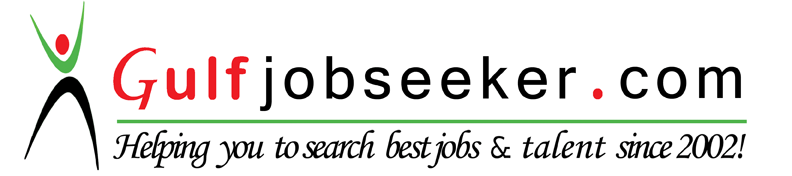 NAME OF SCHOOLPERIOD FROMTO	Subjects OfferedEWC Alberton  College14/04/200930/12/2015English First Additional Language Level 2-3Alberton High School( Gauteng)14/04/200831 - 12 - 2008English & Geography Grade 8-12Emmanuel High School(Zimbabwe)01- 01 - 200231 – 12 - 2007English & Geography Form 1-6Karirwi Secondary School(Zimbabwe)199931 – 12 - 2001English & Geography Form 1-4